Про внесення змін до Типових вимог до осіб, які претендують на зайняття посад державної служби категорії “А”Кабінет Міністрів України постановляє:Внести зміни до Типових вимог до осіб, які претендують на зайняття посад державної служби категорії “А”, затверджених постановою Кабінету Міністрів України від 22 липня 2016 р. № 448 (Офіційний вісник України, 2016 р., № 59, ст. 2026), виклавши їх в редакції, що додається.ТИПОВІ ВИМОГИ 
до осіб, які претендують на зайняття посад державної службикатегорії “А”____________ 
* Зазначаються загальні вимоги відповідно до частини першої статті 19 та частини другої статті 20 Закону України “Про державну службу”. 
** Вимога не зазначається у разі наявності аналогічної вимоги у підрозділі “Кваліфікаційні вимоги” розділу “Спеціальні вимоги”. 
*** Зазначається лише у разі коли спеціальним законом, який регулює діяльність відповідного державного органу, визначено інші вимоги до освіти та/або досвіду роботи відмінні від тих, які зазначено у Законі України “Про державну службу”, а також у разі необхідності уточнення галузей знань та/або спеціальностей, за якими здобуто вищу освіту, досвіду роботи у конкретній сфері. 
**** У розділі “Професійні знання” зазначається не більше п’яти вимог. 
***** У вимозі та її компонентах зазначається необхідна галузь та сфера державної політики.”.Publications of documentУрядовий кур'єр on October 19, 2018 — № 196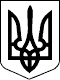 КАБІНЕТ МІНІСТРІВ УКРАЇНИ 
ПОСТАНОВАвід 3 жовтня 2018 р. № 835 
КиївПрем'єр-міністр УкраїниВ.ГРОЙСМАНІнд. 19ЗАТВЕРДЖЕНО 
постановою Кабінету Міністрів України 
від 22 липня 2016 р. № 448 
(в редакції постанови Кабінету Міністрів України 
від 3 жовтня 2018 р. № 835)I. Загальні (кваліфікаційні) вимоги*I. Загальні (кваліфікаційні) вимоги*I. Загальні (кваліфікаційні) вимоги*1.Освіта**- ступінь вищої освіти - не нижче магістра2.Досвід роботи**- загальний стаж роботи - не менше семи років; 

- досвід роботи на посадах державної служби категорій “А” чи “Б” або на посадах не нижче керівників структурних підрозділів в органах місцевого самоврядування, або досвід роботи на керівних посадах у відповідній сфері - не менше трьох років3.Володіння державною мовою- вільне володіння державною мовою4.Володіння іноземною мовою- володіння іноземною мовою, яка є однією з офіційних мов Ради ЄвропиII. Спеціальні вимогиII. Спеціальні вимогиII. Спеціальні вимогиКваліфікаційні вимоги***Кваліфікаційні вимоги***Кваліфікаційні вимоги***1.Освіта***2.Досвід роботи***Вимоги до компетентностіВимоги до компетентностіВимоги до компетентностіВимогаВимогаКомпоненти вимоги1.Управління змінами- вміння формувати план змін; 
- вміння управляти змінами та реакцією на них; 
- вміння оцінювати ефективність змін2.Прийняття ефективних рішень- здатність своєчасно приймати виважені рішення; 
- вміння аналізувати альтернативи; 
- спроможність на виважений ризик; 
- автономність та ініціативність щодо прийняття пропозицій/рішень3.Лідерство- вміння мотивувати до ефективної професійної діяльності; 
- сприяння всебічному розвитку особистості; 
- вміння делегувати повноваження та управляти результатами діяльності; 
- здатність до формування ефективної організаційної культури державної служби4.Комунікація та взаємодія- вміння визначати заінтересовані і впливові сторони та розбудовувати партнерські відносини; 
- здатність ефективно взаємодіяти - дослухатися, сприймати та викладати думку; 
- вміння публічно виступати перед аудиторією; 
- здатність переконувати інших за допомогою аргументів та послідовної комунікації5.Досягнення результатів- здатність до чіткого бачення результату діяльності; 
- вміння фокусувати зусилля для досягнення результату діяльності; 
- вміння запобігати та ефективно долати перешкоди6.Стресостійкість- вміння управляти своїми емоціями; 
- здатність до самоконтролю; 
- здатність до конструктивного ставлення до зворотного зв’язку, зокрема критики7.Управління ефективністю та розвиток людських ресурсів- вміння управляти людськими ресурсами; 
- вміння управляти проектами; 
- вміння організовувати роботу і контролювати її виконання; 
- здатність до мотивування8.Робота з інформацією- здатність працювати з базами даних законодавства; 
- вміння працювати в умовах електронного урядуванняПрофесійні знання****Професійні знання****Професійні знання****ВимогаВимогаКомпоненти вимоги1.Знання законодавстваЗнання: 
- Конституції України; 
- Закону України “Про Кабінет Міністрів України”; 
- Закону України “Про центральні органи виконавчої влади”; 
- Закону України  "Про державну службу" 
- Закону України “Про запобігання корупції”2.Знання спеціального законодавства (пов’язаного із завданнями та змістом роботи державного службовця)3.Знання основ державного управління у відповідній галузі*****- розуміння мети та завдань відповідної державної політики; 
- знання системи управління галуззю4.Управління публічними фінансами- знання основ бюджетного законодавства; 
- знання системи державного контролю у сфері публічних фінансів